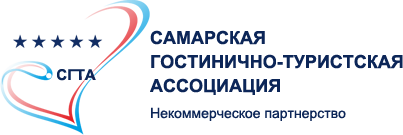 ОБЯЗАТЕЛЬНАЯ КЛАССИФИКАЦИЯМетодические рекомендации по прохождению классификациигостиниц и иных средств размещения Самарской областиСамара2016Что такое Классификация гостиниц и иных средств размещения?Классификация – это оценка средства размещения на соответствие требованиям к категориям: «без звезд», от «1 звезда» до «5 звезд», а также соответствия требованиям к категориям номеров: «сюит», «апартамент», «люкс», «джуниор сюит», «студия», «1 категория», «2 категория», «3 категория», «4 категория», «5 категория». Оценка проводиться в соответствии с Порядком классификации гостиниц и иных средств размещения (Приказ Министерства культуры РФ от 11 июля 2014 г. N 1215)Основными целями классификации Объектов туристской индустрии являются:- предоставление потребителям необходимой и достоверной информации о соответствии Объекта туристской индустрии категории, предусмотренной настоящим Порядком классификации;- повышение конкурентоспособности туристских услуг и привлекательности Объектов туристской индустрии, направленное на увеличение туристского потока и развитие внутреннего и въездного туризма, за счет укрепления доверия потребителей к оценке соответствия Объектов туристской индустрии.Организационную структуру системы классификации образуют:- Министерство культуры Российской Федерации (далее - Минкультуры России);- совет по классификации Минкультуры России (далее - Совет);-комиссия по апелляциям Минкультуры России (далее - Комиссия по апелляциям);- аккредитованные организации;Аккредитованные организации:- организуют проведение оценки соответствия требованиям Порядка классификации;- принимают решение о присвоении соответствующей категории;- представляют в Совет копии решений о присвоении категории (далее - Решение) с целью внесения классифицированных Объектов в перечень классифицированных Объектов туристской индустрии;- формируют перечень классифицированных Объектов;- выдают Свидетельство;- приостанавливают действие Свидетельства;- направляют в Совет копию выданного СвидетельстваКомиссия по апелляциям рассматривает спорные вопросы участников классификации по процессу классификации Объектов туристской индустрии.Обязательна ли классификация в Самарской области?В Самарской области классификация обязательна в соответствии с ФЗ N 108-ФЗ "О подготовке и проведении в Российской Федерации чемпионата мира по футболу FIFA 2018 года, Кубка конфедераций FIFA 2017 года и внесении изменений в отдельные законодательные акты Российской Федерации".с 1 июля 2016 года предоставление гостиничных услуг, услуг по временному размещению и (или) обеспечению временного проживания допускается при наличии свидетельства о присвоении гостинице или иному средству размещения категории, предусмотренной системой классификации гостиниц и иных средств размещенияКакие средства размещения должны проходить классификацию?Гостиницы и иные средства размещения с количеством номеров менее 50;Гостиницы и иные средства размещения с количеством номеров более 50;Апартотели;Дома отдыха, пансионаты и другие аналогичные средства размещения (санатории);Турбазы, базы отдыха, детские лагеря, общежития; Гостиницы и иные средства размещения, находящиеся в зданиях, расположенных на территории исторического поселения;Гостиницы и иные средства размещения, находящиеся в зданиях, являющихся объектами культурного наследия;Курортные гостиницы.Заявителем на классификацию может стать: юридическое лицо;индивидуальный предприниматель.Что нужно сделать, что бы пройти классификацию?1 ШАГПодготовка необходимых документова) копию устава предприятия (свидетельство о регистрации в качестве индивидуального предпринимателя); б) копию акта государственной комиссии о приемке здания в эксплуатацию, технический паспорт документы на право пользования землей;в) копию  Заключения  служб Госпожнадзора, копию заключения служб Роспотребнадзора (или любое заключение, или предписание, копию журнала проверок)г) копии договоров на дезинфекцию, дератизацию, на проведение медосмотров персонала, копии санитарных книжек сотрудников (выборочно);д) копии хозяйственных договоров: на холодное водоснабжение и канализацию, на горячее водоснабжение, отопление, подачу электроэнергии, радиофикацию, предоставление услуг телефонной связи, на стирку белья, на вывоз мусора,  тех. обслуживание котельной, лифтов (если есть).В случае отсутствия договора предприятие должно предоставить справку об обеспечении средства размещения необходимыми инженерными системами.е) копии сертификатов соответствия на оказываемые услуги: проживания (безопасность), питания, парикмахерской, физкультурно-оздоровительные и др. услуги (при наличии);ж) штатное расписание предприятия,  должностные инструкции сотрудников (выборочно);з) документы, подтверждающие наличие у обслуживающего персонала квалификации,   соответствующей выполняемой работе (документы об образовании и удостоверения о повышении квалификации персонала (если имеются),  копии трудовых книжек работников (выборочно);и) стандарты работы персонала (если имеются);к) копия экологического паспорта или экологического заключения (при наличии);л) компакт-диск или флэш-носитель с фотографиями в виде презентации Power Point;Файлы на диске должны быть озаглавлены и располагаться в следующем порядке:- внешний вид здания в дневное время суток;- внешний вид здания в ночное время суток;- вход в здание (с вывеской);- холл, служба приема, все, что расположено на 1 этаже;- общественные помещения (бар, рестораны, кафе, бассейн, бизнес-центр, конференц-зал, тренажерный зал, и др.), санаториям - оборудование для процедур;- номера по категориям, санузел, состояние кафеля, сантехники, выкладка аксессуаров гостеприимства;- фото объектов, предоставляющих услуги, обозначенные в протоколе №2.- санаторно-оздоровительным предприятиям – фото внешнего вида прилегающей территории, детских и игровых площадок;Фотографии должны быть четкими и располагаться в одном направлении и готовыми для просмотра на большом экране в режиме презентации.Помимо копий данных документов необходимо предоставить заполненные справки установленного образца (Приложение 3)Помощь при заполнении справок можно получить в Самарской гостинично-туристской ассоциации (http://samaragosttur.ru/)2 ШАГПодача заявки с анкетой в аккредитованный орган по классификации и заключение договора:Заявитель направляет следующие документы в аккредитованный орган:Заявку на проведение классификации;Анкету;Документы, собранные на 1 этапе (заверенные копии).Заявка рассматривается аккредитованной организацией. При принятии решения о проведении классификации аккредитованная организация заключает с Заявителем договор на выполнение работ по классификации объекта туристской индустрии.Стоимость классификации зависит от количества номеров и категории (от 15 000 руб.)3 ШАГКлассификацияЭкспертная оценка гостиницы и иного средства размещения проходит за 1 день.По результатам экспертной оценки составляются протоколы обследования, акт оценки соответствия, которые оформляются в двух экземплярах. Один экземпляр Протокола передается Заявителю.Принятие Решения на основании протоколов. Решение подписывается руководителем аккредитованной организации, заверяется печатью.ИТОГПолучение Свидетельства категории «звезд»Свидетельство направляется Заявителю вместе с экземпляром Акта оценки.Информация о классифицированных Объектах туристской индустрии размещается в свободном доступе на официальном сайте Министерства культуры Российской Федерации в информационно-телекоммуникационной сети "Интернет" (адрес сайта: классификация-туризм.рф).Объекты туристской индустрии, которым присвоена категория, предусмотренная настоящим Порядком, имеют право применять Знак категории «звезды»Что будет если не проходить классификацию?С 1 июля 2016 г. предоставления услуг размещения будет невозможноПри размещении категории звезд на фасадах, рекламных буклетах, а так же системах бронирования с сети интернет средство размещения попадает под ответственность о недобросовестной рекламеС 1 июля 2016 г. проверки Роспотребнадзора и Прокуратуры по факту невыполнения Федерального законодательстваГде можно бесплатно получить информацию по классификации:Органы исполнительной власти:Департамент туризма Самарской областител.: +7 (846) 333-32-61http://dt.samregion.ru/Общественная организация в сфере гостеприимства и туризма:    НП «Самарская гостинично-туристская ассоциация»тел.: +7 987 95 06 333+7 987 94 10 333+7 927 26 09 131http://samaragosttur.ru/Приложение 1
к Порядку классификацииРекомендуемый образецНаименование аккредитованной организации
Заявкана проведение классификации гостиницы или иного средства размещения_________________________________________________________________________   наименование организации, индивидуального предпринимателя (далее -                               заявитель)Адрес местонахождения_________________________________________________________________________Фактический адрес_________________________________________________________________________Телефон __________ Факс ___________ Адрес электронной почты _____________Банковские реквизиты_________________________________________________________________________в лице_________________________________________________________________________                 фамилия, имя, отчество руководителяпросит провести классификацию  средства  размещения  и  номеров  средстваразмещения.Дополнительные сведения (контактное лицо - Ф.И.О.,  должность,   телефон,эл. почта)_________________________________________________________________________Руководитель организации   _______________     __________________________                              подпись               инициалы, фамилияГлавный бухгалтер          _______________     __________________________                              подпись               инициалы, фамилия        М.П.                              ДатаИнформация для оформления заявки:Приложение 
к Порядку классификацииРекомендуемый образец
 Анкета     Просим Вас ответить на следующие вопросы:Наименование гостиницы или иного средства размещения_______________________________________________________________________Ведомственная принадлежность_____________________________________________________Организационно-правовая форма__________________________________________________________________________________Адрес местонахождения__________________________________________________________________________________Адрес фактический________________________________________________________________Телефон  _____________________________ Эл. почта___________________________________Общее число сотрудников__________________________________________________________ФИО руководителя_________________________________________________________________________________Категория, на которую претендует средство размещения_________________________________________________________________________________Год постройки ______________ Год ввода в эксплуатацию ____________________________Год реконструкции _____________________Количество корпусов_________________ Количество этажей___________________________(при наличии нескольких корпусов указать по каждому корпусу отдельно)_________________________________________________________________________________Сезонность эксплуатации:        _____________________________________________________                                круглогодичная                                _________________________________________                                сезонная:    летняя                                _________________________________________                                                     зимняяИтого в средстве размещения:Количество номеров____________ Количество мест___________________Информация о наличии  документов,  подтверждающих  соответствие  средстваразмещения требованиям безопасности, в части: пожарной безопасности __________________________________________________,соблюдения санитарно-гигиенических и противоэпидемиологических правил инорм ____________________________________________________________________требований охраны окружающей среды _____________________________________.Просим указать контактное лицо (ФИО, должность, телефон, эл. почта)._________________________________________________________________________РуководительФИО
М.П.              "__"____________ 20 __ г.Должность ___________________________ / И.О. Фамилия /Справка о площадях номеров гостиницы _________Должность ___________________________ / И.О. Фамилия /СПРАВКА ОБ ОБРАЗОВАНИИ И  КВАЛИФИКАЦИИ КАДРОВГостиница ………………………………Заполнена для образцаДолжность ___________________________ / И.О. Фамилия /Справкао знании персоналом иностранных языковгостиница …………заполнена для образцаДолжность ___________________________ / И.О. Фамилия /Справкао выполнении требований к персоналу гостиницы………………………………..,определенных Порядком классификации гостиниц  иных средств размещения (проверка знаний проведена в ходе очередной аттестации персонала, а также подготовки к классификации службой персонала с привлечением соответствующих специалистов)Заполнена для образцаДолжность ___________________________ / И.О. Фамилия /Высшая категория:Требования к средству размещения"сюит"номер в средстве размещения площадью не менее 75 м2, состоящий из трех и более жилых комнат (гостиной/столовой, кабинета и спальни) с нестандартной широкой двуспальной кроватью (200 х 200 см) и дополнительным гостевым туалетом"апартамент"номер в средстве размещения площадью не менее 40 м2, состоящий их двух и более комнат (гостиной/столовой/и спальни) с кухонным уголком."люкс"номер в средстве размещения площадью не менее 35 м2, состоящий из двух жилых комнат (гостиной и спальни), рассчитанный на проживание одного/двух человек."джуниор сюит"однокомнатный номер в средстве размещения площадью не менее 25 м2, рассчитанный на проживание одного/двух человек с планировкой, позволяющей использовать часть помещения в качестве гостиной/столовой/кабинета"студия"однокомнатный номер в средстве размещения площадью не менее 25 м2, рассчитанный на проживание одного/двух человек с кухонным уголкомПервая категорияномер в средстве размещения, состоящий из одной жилой комнаты с одной/двумя кроватями, с полным санузлом (ванна/душ, умывальник, унитаз), рассчитанный на проживание одного/двух человек.Вторая категорияномер в средстве размещения, состоящий из одной жилой комнаты с одной/двумя кроватями, с неполным санузлом (умывальник, унитаз, либо один полный санузел в блоке из двух номеров), рассчитанный на проживание одного/двух человек.Третья категорияномер в средстве размещения, состоящий из одной жилой комнаты с количеством кроватей по числу проживающих, с неполным санузлом (умывальник, унитаз, либо один полный санузел в блоке из двух номеров), рассчитанный на проживание нескольких человек, с площадью из расчета на одного проживающего: 6 м2 в зданиях круглогодичного функционирования, 4,5 м2 в зданиях сезонного функционирования.Четвертая категорияномер в средстве размещения, состоящий из одной жилой комнаты с количеством кроватей по числу проживающих, с умывальником, рассчитанный на проживание нескольких человек, с площадью из расчета на одного проживающего: 6 м2 в зданиях круглогодичного функционирования, 4,5 м2 в зданиях сезонного функционирования.Пятая категорияномер в средстве размещения, состоящий из одной жилой комнаты с количеством кроватей по числу проживающих, без умывальника (умывальник в коридоре), рассчитанный на проживание нескольких человек, с площадью из расчета на одного проживающего: 6 м2 в зданиях круглогодичного функционирования, 4,5 м2 в зданиях сезонного функционирования(Для хостелов допускается площадь номера из расчета не менее 4 м2 на одну кровать (одноярусную или двухъярусную), расстояние от верхней спинки двухъярусной кровати до потолка не менее 75 см).Номера высшей категорииНомера высшей категорииНомера высшей категорииНомера высшей категорииНомера высшей категорииНомераНомераНомераНомераНомера"сюит""апартамент""люкс""джуниор сюит""студия"I категорииII категорииIII категорииIV категорииV категорииКоличество номеровКоличество местСправка-информацияо гостинице  …(ЗАПОЛНЕНО ДЛЯ ОБРАЗЦА)**справка может меняться в зависимости от категории средства размещенияСправка-информацияо гостинице  …(ЗАПОЛНЕНО ДЛЯ ОБРАЗЦА)**справка может меняться в зависимости от категории средства размещенияСобственник здания гостиницыПринадлежность гостиницы, как исполнителя услуг (арендатор здания для оказания гостиничных услуг)ПоказателиФактическое наличиеОборудование:аварийное освещение (аккумуляторы, фонари)Имеется поэтажное проектное аварийное освещение, выполненное отдельно от основного электроосвещения. Освещение указателей поэтажных аварийных выходов осуществляется от аккумуляторов. Рабочие места дежурного персонала (администратора) оснащены переносными фонарями.  В должностной инструкции установлен порядок проверки работоспособности фонарей и замены элементов электропитания.В каждом номере для гостей имеется карманный электрический фонарь.стационарный генератор, обеспечивающий основное освещение и работу основного оборудования (в том числе лифтов) в течение не менее 24 часов (требование не является обязательным при использовании аварийного энергоснабжения).Имеется аварийное энергоснабжение. При аварийном отключении энергоснабжения,  в гостинице в  электрощитовой, производится переключение  рубильником с Ввода №1 на Ввод №2  . Время непрерывной работы не ограничено.Водоснабжение: горячее, холодноеХолодное водоснабжение осуществляется от городской магистрали с одним вводом в здание.Подготовка горячей воды осуществляется в теплопункте с использованием теплообменников.Бутилированная питьевая вода в номере/ в кулере в коридоре (бесплатно)Имеется собственная резервная система ГВС-В каждом намере имеются накопительные электрические водоподогреватели объемом 100 л, обеспечивающие подачу горячей воды температурой до 60 градусов в жилые номера.Система отопления, обеспечивающая температуру воздуха в жилых помещениях не ниже 21,5 градусов по Цельсию и общественных помещениях не ниже 18,5 градусов по ЦельсиюВентиляция:Система принудительной вентиляции, обеспечивающая циркуляцию воздуха, исключающую проникновение посторонних запахов в общественные и жилые помещенияИмеетсяОхранная сигнализация, видеонаблюдение в общественных зонах и коридорах жилых этажейИмеетсяЛифт (требование не является обязательным в случае невозможности установки лифта по техническим причинам (при наличии документального подтверждения). При отсутствии лифта обеспечивается бесплатная доставка багажа).- в здании более трех этажейИмеется пассажирский  лифт  марки Электрический пассажирский типа HLP 400/0,62 фирма «AXEL», Милан, Италия, грузоподъемность 400 кг; скорость подъема 0,62м/сек. - время ожидания лифта (при наличии): не более 45 сек.Цикл подъема  и опускания лифта при максимальной высоте 16 м с учетом промежуточных остановок на этажах составляет  не более  45 сек.Телефонная связь:из номера: внутренняя (без выхода за пределы средства размещения) и городская в 100% номеровИмеется с применением местной  АТС из каждого номера.- коллективного пользования в общественных помещениях (вестибюле): междугородный, международный телефон, доступный для использования проживающимиИнтернет:- в общественной зоне (для категории 4, 5 звезд)Имеется- в номерах (для категории 5 звезд)ИмеетсяНомерной фондМногокомнатные или соединяющиеся номераИмеются два многокомнатных номера  (двухкомнатный номер категории «Люкс» №403; и трехкомнатный номер категории «Сюит» № 401)Площадь номера (не учитывая площадь санузла, лоджии, балкона) м2, не менее:однокомнатного одноместного – 12Минимальная площадь однокомнатного одноместного номера 26,1 кв.м.однокомнатного двухместного – 15Минимальная площадь однокомнатного двухместного  номера 26 кв.м.Наличие фена в ванной комнате номераФены имеются в 100% номеровСанузел в номере (умывальник, унитаз, ванна или душ) 100% номеровВсе номера гостиницы имеют полный санузел : умывальник, унитаз, ванну с душем или душевые кабины, 1 номер дополнительный санузел (умывальник унитаз). в.т.ч два номера оснащены  джакузи и один  биде. Площадь санузла, м2, не менее 2,5 (допускается уменьшение площади на 5 %)Минимальная площадь санузла 4,7 кв.м.Отопление, поддерживающее температуру воздуха в жилых помещениях не ниже 21,5°ССистема вентиляции (естественная или/и принудительная), обеспечивающая циркуляцию воздуха и исключающая проникновение посторонних запахов в жилые помещенияВентилятор (в районах с жарким климатом)Наличие подогрева пола в ванной комнатеОтутствуетНаличие биде не менее чем  в 50% номеровБиде установлено в ванной комнате только одного номера категории «Сюит» (№ 401).Наличие кабельного или спутникового ТВ-канала для внутреннего показа фильмов в 100% номеровИмеется спутниковое и аналоговое  ТВ в 100% номеров. Трансляция телевизионных каналов, специализирующихся на показе аудиовизуальных материалов об истории и культуре народов Российской ФедерацииВысота потолка в номерахВысота жилых помещений 2,60 мНаличие услуги мини-бара в номерахВо всех номерах имеются мини-холодильники.Санитарные объекты общего пользованияТуалеты: вблизи общественных помещенийИмеются туалеты  на этажах . 1 этаж вблизи Ресторана, Общественные помещенияПлощадь холла: 30 м2 плюс по 1 м2 из расчёта на каждый номер, начиная с 21-го, максимальная площадь может не превышать 80 м2 (Требование не является обязательным для гостиниц и иных средств размещения с количеством номеров 50 и менее)Площадь холла 74  кв.мИндивидуальные сейфовые ячейки для хранения ценностей гостей (требование не является обязательным при наличии индивидуальных сейфов в 100% номеров) Имеются индивидуальные мини - сейфы в двух  номерахКовровое покрытие (ковры) в коридорахСлужебные помещения для персонала: столовая/помещение для приёма пищи, санузлы, раздевалки, помещения для отдыха, подсобные помещенияПомещения для предоставления услуг питанияРесторан или другие типы предприятий питанияВ здании гостиницы имеется  ресторан на 24 места. Площадь, занятая барами, м2 на одно гостиничное место4,4  кв.м на одно гостиничное место(S=79 кв.м. : 18 гостиничных мест)Площадь, занятая ресторанами, кафе м2 на одно гостиничное место4,4  кв.м на одно гостиничное место(S=79 кв.м. : 18 гостиничных мест)УслугиВручение корреспонденции гостям Корреспонденция находится  на столике в фойе гостиницы. Поднос багажа (из машины в номер и из номера в машину) круглосуточно: по просьбеИмеетсяУтренняя побудка (по просьбе)Утренняя побудка входит в обязанности администратора службы приема и размещенияСмена постельного белья: один раз в три дняИмеетсяСмена полотенец: ежедневноИмеетсяСтирка: исполнение в течение сутокВ номерах в шкафах имеются бланки заказа и пакеты для грязного белья.Если выполнение заказа не срочно – гость оставляет в номере заполненный бланк заказа и пакет с бельем. Во время текущей уборки горничная собирает грязное белье и отдает в прачечную. Если гостю необходимо срочное обслуживание - он звонит на ресепшн, администратор отправляет горничную в номер принять заказ,   горничная забирает заказ и передает в прачечнуюКонтроль за качеством стирки и глажения, своевременностью выполнения заказа  прачечной входит в обязанность администратора гостиницы.Глажение: предоставление утюга, гладильной доскиИмеетсяХимчистка (допускается предоставление услуг химчистки по договору со специализированными предприятиями): исполнение в течение суток  Услуга оказывается  химчисткой ООО «Терем». Мелкий ремонт одеждыВходит в обязанность оператора стиральных машинАвтомат для чистки обувиИмеетсяПочтовые и телеграфные услугиВходит в обязанности администратора,  который по просьбе гостя относит корреспонденцию на почту. Отправить телеграмму гость имеет возможность из номера с помощью телефонной связи.Хранение ценностей в сейфе администрацииИмеетсяХранение багажаИмеетсяОбмен валюты или прием платежей по кредитным картам (Требование не является обязательным для гостиниц и иных средств размещения с количеством номеров 50 и менее)К оплате принимаются кредитные карты Master card, Visa, Maestro.Вызов таксиВходит в обязанности  администратора службы приема и размещения.Транспортное обслуживание (собственным или арендуемым транспортом) - доставка проживающих и багажаОтсутствуетТуристские услуги: туристская информацияВызов скорой помощи, пользование аптечкойНаличие гостевой охраняемой автостоянки с неограниченным временем парковки Имеется  стоянка-парковка  охраняемая  5 парковочных места Наличие охраняемой автостоянки с неограниченным временем парковки (кроме мотелей) с количеством местОтсутствуетместо для парковки инвилидов-колясочниковОтсутствуетНаличие детских кроваток и стульчиков (по требованию)ОтсутствуетУслуги питанияВозможность выбора любого из вариантов предоставляемого питания (завтрак, двухразовое, трехразовое питание) (Требование не является обязательным для гостиниц и иных средств размещения с количеством номеров 50 и менее)расширенный завтрак (7.00-10.00)Предоставляется   завтрак с 7-00 до 10-00. Обед и ужин, с обслуживанием в номере, в ООО «Басари».Время (режим) работы предприятий питания (ресторанов, кафе)Ресторан работает круглосуточноВремя (режим) работы баровКруглосуточноНаличие услуги «Рум-сервис» Услуги «Рум-сервис» имеются.Обслуживание в номере в часы завтрака  (Требование не является обязательным для гостиниц и иных средств размещения с количеством номеров 50 и менее)Услуга имеется. Требования к персоналу и его подготовкеПисьменные стандарты для персонала, фиксирующие функциональные обязанности и установленные правила работыИмеются письменные стандарты для персонала, фиксирующие функциональные обязанности и установленные правила работы (перечень стандартов прилагается).Внешний вид персонала: форменная одежда, служебные значкиФорменную одежду имеет тех. персонал,  персонал службы приема и размещения. В номерах гостиницы имеются:Во всех номерах  багажницы (12 штук), кроме Сюит № 401 и Люкса № 403Халаты во всех номерах. В номере Сюит - гостевой туалетДиваны в номерах  Сюит и ЛюксКресла: во всех номерах. Тапочки махровые банные во всех номерах.Кровати  100*214 - 12 шт, - 200х220 - 2 штБелье во всех номерах из хлопкаВ общественных туалетах гостиницы имеются:туалетные кабиныумывальник с горячей и холодной водой (смеситель)зеркалоэлектророзеткамылотуалетная бумагабумажные полотенцаэлектрополотенцекрючки для одеждыкорзина для мусора Номер (№.№)КатегорияКоличество кроватей (с указанием размеров)Количество комнатПлощадь, всего,кв.м.В том числеВ том числеНомер (№.№)КатегорияКоличество кроватей (с указанием размеров)Количество комнатПлощадь, всего,кв.м.Жилая площадь (включая прихожую), кв.м.Площадь санузла, кв.м.Ф.И.О.Должность Стаж работы Стаж работы Стаж работы Стаж работы Стаж работы Образование, специальность, учебное заведения, год окончанияПовышение квалификации или переподготовки(название организации,  название курса переподготовки или повышения квалификации, кол-во часов, год прохождения)Ф.И.О.Должность в гостиницев гостиницев гостиничном  бизнесев гостиничном  бизнесена руководящей позиции начальника любой службы гостиницыОбразование, специальность, учебное заведения, год окончанияПовышение квалификации или переподготовки(название организации,  название курса переподготовки или повышения квалификации, кол-во часов, год прохождения)Руководители высшего звенаРуководители высшего звенаРуководители высшего звенаРуководители высшего звенаРуководители высшего звенаРуководители высшего звенаРуководители высшего звенаРуководители высшего звенаРуководители высшего звенадиректор1115155Высшее, инженер- технолог, Новороссийский политехнический институт,1986 г.Московский институт сервиса, повышение квалификации 72 часа «Управление ….»,  2013Руководители среднего звенаРуководители среднего звенаРуководители среднего звенаРуководители среднего звенаРуководители среднего звенаРуководители среднего звенаРуководители среднего звенаРуководители среднего звенаРуководители среднего звенаруководитель  СПиРОбслуживающий  персоналОбслуживающий  персоналОбслуживающий  персоналОбслуживающий  персоналОбслуживающий  персоналОбслуживающий  персоналОбслуживающий  персоналОбслуживающий  персоналОбслуживающий  персоналФ.И.О.ДолжностьОбразование, специальность, учебное заведения, год окончанияОбразование, специальность, учебное заведения, год окончанияОбразование, специальность, учебное заведения, год окончанияОбразование, специальность, учебное заведения, год окончанияОбразование, специальность, учебное заведения, год окончанияПовышение квалификации или переподготовкаПримечание(планируемое повышение квалификации)Обслуживающий персоналОбслуживающий персоналОбслуживающий персоналОбслуживающий персоналОбслуживающий персоналОбслуживающий персоналОбслуживающий персоналОбслуживающий персоналОбслуживающий персоналОбщая численность.Общая численность.Общая численность.В том числе, имеющие высшее, среднее специальное или среднее профессиональное образованиеВ том числе, имеющие высшее, среднее специальное или среднее профессиональное образованиеВ том числе, имеющие высшее, среднее специальное или среднее профессиональное образованиеВ том числе, имеющие высшее, среднее специальное или среднее профессиональное образованиеВ том числе, имеющие высшее, среднее специальное или среднее профессиональное образованиеВ том числе, имеющие высшее, среднее специальное или среднее профессиональное образование- чел.- чел.- чел.- высшее –   чел.- среднее профессиональное -   чел.- высшее –   чел.- среднее профессиональное -   чел.- высшее –   чел.- среднее профессиональное -   чел.- высшее –   чел.- среднее профессиональное -   чел.- высшее –   чел.- среднее профессиональное -   чел.- высшее –   чел.- среднее профессиональное -   чел.Требования к знанию иностранных языковДолжностьФ.И.О.Язык, которым владеет специалистУровень владения (разговорная речь, свободное владение)Где получены знания (школа, колледж, вуз, специальные курсы, языковая практика)Результаты тестированияЗнание персоналом гостиницы иностранных языков в объеме, необходимом для выполнения служебных обязанностей:Знание персоналом гостиницы иностранных языков в объеме, необходимом для выполнения служебных обязанностей:Знание персоналом гостиницы иностранных языков в объеме, необходимом для выполнения служебных обязанностей:Знание персоналом гостиницы иностранных языков в объеме, необходимом для выполнения служебных обязанностей:Знание персоналом гостиницы иностранных языков в объеме, необходимом для выполнения служебных обязанностей:Знание персоналом гостиницы иностранных языков в объеме, необходимом для выполнения служебных обязанностей:Знание персоналом гостиницы иностранных языков в объеме, необходимом для выполнения служебных обязанностей:1. Одного на уровне разговорной речи (языка международного общения или языка, наиболее употребляемого клиентами гостиницы в этом регионе) для директора или управляющего гостиницей;Директор английскийразговорныйВУЗ, языковая практика2. Одного на уровне разговорной речи для сотрудников, непосредственно контактирующих с гостями;Администратор  дежурный-кассиранглийскийсвободное владениеВУЗ, языковая практика3. Не менее двух иностранных языков для сотрудников, непосредственно контактирующих с гостями (один иностранный язык - свободное владение);Менеджер СПиРАнглийскийсвободное владениеВУЗ, Дополнительное образование по программе «Подготовка переводчика в сфере профессиональной коммуникации»3. Не менее двух иностранных языков для сотрудников, непосредственно контактирующих с гостями (один иностранный язык - свободное владение);Менеджер СПиРфранцузскийразговорныйВУЗ4.Не менее двух иностранных языков на уровне разговорной речи (языка международного общения или языка, наиболее употребляемого клиентами средств размещения в этом регионе) для директора или управляющего средства размещения и двух иностранных языков (один - свободное владение) для сотрудников, непосредственно контактирующих с гостями;5 Не менее двух иностранных языков на уровне разговорной речи (языка международного общения или языка, наиболее употребляемого клиентами средств размещения в этом регионе) для директора или управляющего средства размещения и минимум двух иностранных языков - свободное владение для сотрудников, непосредственно контактирующих с гостями4.Не владеют иностранным языкомКух. рабочаяПовар 4 рИнженер-энергетикФ.И.О.ДолжностьТребования к персоналуТребования к персоналуТребования к персоналуТребования к персоналуТребования к персоналуТребования к персоналуТребования к персоналуТребования к персоналуТребования к персоналуТребования к персоналуТребования к персоналуОценка знаний по результатам тестирования(удовлетворительно, неудовлетворительно)Ф.И.О.Должностьзнание и соблюдение должностных инструкций, правил внутреннего распорядказнание и соблюдение стандартов внешнеговида сотрудниковзнание и соблюдение стандартов поведения сотрудниковзнание и соблюдение стандартов по технике безопасностизнание и соблюдение стандартов по технологии обслуживания в различных службах средства размещенияЗнание и соблюдение санитарно-эпидемиологических норм и правилЗнание и соблюдение правил пожарной безопасностиЗнание и соблюдение инструкций о действиях в чрезвычайных ситуацияхУмение оказать первую помощь в ЧСЗнание требований нормативных документов на услуги средств размещенияЗнание и умение работать с используемыми в различных службах средства размещения компьютерными системамиОценка знаний по результатам тестирования(удовлетворительно, неудовлетворительно)Директор++++++++++АСУ «Эдельвейс» 5.30.00удовлетворительноГл.бухгалтер+++++++++1С БухгалтерияудовлетворительноМенеджер++++++++SynxisудовлетворительноМенеджер СПИР+++++++++АСУ «Эдельвейс» 5.30.00удовлетворительно